General Practitioner and PhD student. Research topics include methodological aspects when evaluating benefits and harms of screening, informed choice, overdiagnosis/too much medicine and evidence-based medicine.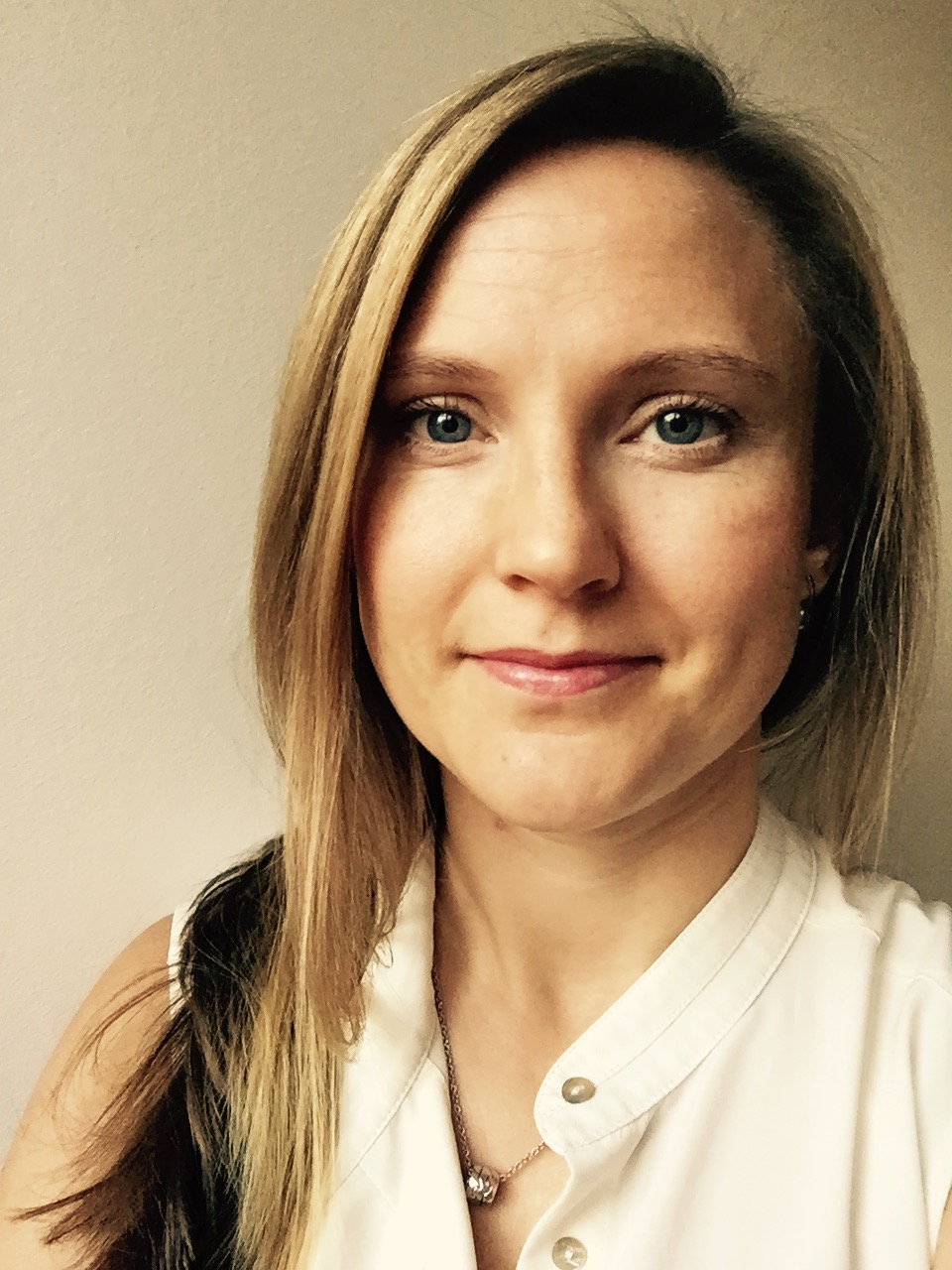 EDUCATION	2012 – present	PhD student University of Gothenburg2017			Medical statistics II University of Gothenburg (5 credits)2016			Medical statistics I University of Gothenburg (5 credits)2015 	How to practice evidence-based health care Norwegian Institute of Public Health (1.5 credits)2014	Scientific communication National Research School for General Practice (4.5 credits)2002 – 2007		School of Medicine University of UmeåPROFESSIONAL EXPERIENCE	2017 – present	General Practitioner Herrestad HCC, Region Västra Götaland2010 – 2017	Resident Physician Herrestad HCC, Region Västra Götaland2008 – 2010	Medical Intern NU hospital group, Region Västra Götaland1999 – 2002	Care Assistant Karlskrona Municipality, BlekingeTEACHING	2014 – present 	Evidence-based medicine, 12 h, Research Methodology in Primary Care (SM00016), PhD course, University of Gothenburg2016 – present 	Evidence-based medicine, 9 h, Introduction to research for resident physicians, FoUU centre Fyrbodal, Region Västra Götaland2016	Evaluation of screening programmes, 2 h, Screening and Prevention in Primary Health Care (43VT11), PhD course, University of GothenburgOTHER	2017 – present	Member of the Junior Research Committee, Preventing Overdiagnosis conference2017 – present	Chair of the Council for Sustainable Medicine, the Swedish College of General Practice2015 – 2018	Peer-review for The LancetPUBLICATIONS	Peer-reviewedOriginal researchJohansson M, Zahl PH, Siersma V, Jørgensen KJ, Marklund B, Brodersen J. Benefits and harms of screening men for abdominal aortic aneurysm in Sweden  - comparing age-matched, contemporary screened and non-screened cohorts in a population with falling incidence. Lancet 2018;391:2441-7.Analysis papersJohansson M, Hansson A, Brodersen J. Estimating overdiagnosis in screening for Abdominal Aortic Aeurysm: could a change in smoking habits and lowered aortic diameter tip the balance of AAA screening towards harm? BMJ 2015;350:h825.Johansson M, Jørgensen KJ, Getz L, Moynihan R. Informed choice in a time of too much medicine – no panacea for ethical difficulties. BMJ 2016;353:i2230.Systematic ReviewsJohansson M, Brodersen J, Gøtzsche P, Jørgensen KJ. Screening for reducing morbidity and mortality in malignant melanoma (Protocol). Cochrane Database of Systematic Reviews 2016, Issue 9. Art No.:CD012352.  CommentsJohansson M, Brodersen J. Informed choice in screening needs more than information. Lancet 2015;385:1597-9. Johansson M, Harris RP. Thresholds in women with abdominal aortic aneurysm. Lancet 2017;389:2446-8.Johansson M, Jørgensen KJ. Should we screen women for abdominal aortic aneurysm? – No. Lancet 2018 (In Press).Opinion piecesJohansson M, Jørgensen KJ, Brodersen J. Harms of screening for abdominal aortic aneurysm: is there more to life than a 0⋅46% disease-specific mortality reduction? Lancet 2016;387:308-10.Manuscripts submitted for publicationJohansson M, Brodersen J, Gøtzsche P, Jørgensen KJ. Screening for reducing morbidity and mortality in malignant melanoma. (Systematic Review)Non peer-reviewed (by selection)Johansson M, Jørgensen KJ, Brodersen J. The benefits of screening – and its harms. Lancet 2016;388:563-4.Johansson M, Jørgensen KJ, Getz L, Moynihan R. Author´s reply to Timms and Bird. BMJ 2016;354:i4362.Jørgensen KJ, Johansson M. Drawing conclusions from the VIVA trial. Lancet 2018;391:1849.CONFERENCES	2017	Cochrane Colloquium, Cape Town, South Africa Poster “Including non-randomised studies or letting them go unchallenged?”The Guideline Challenge, Oxford, United Kingdom Oral presentation “Informed choice – bringing values into guidelines or fake fix?”Preventing Overdiagnosis, Quebec, CanadaOral presentation “Screening for malignant melanoma – a Cochrane review”Nordic Congress for General Practice, Reykjavik, Iceland Workshop “Guidelines - should GPs take the lead?” (pre-congress)Workshop “Overdiagnosis – challenges and opportunities in Sweden”Workshop “Guidelines – improving medicine or hiding uncertainty?”2016 	WONCA Europe, Copenhagen, Denmark Symposium “Informed choice – in whose favour?”Symposium “Harms of screening for life-threatening diseases”Preventing Overdiagnosis, Barcelona, SpainOral presentation “Informed choice in a time of too much medicine”Oral presentation “Methodological challenges when estimating overdiagnosis in screening for abdominal aortic aneurysm when incidence is falling”2015	Nordic Congress for General Practice, Gothenburg, Sweden Symposium “The healthy individual in preventive medicine”2013 	Preventing Overdiagnosis, Boston, USA Symposium “Assessing the harms of screening” Nordic Congress for General Practice, Tampere, Finland Symposium “Benefits and harms of screening” LANGUAGE SKILLS	Swedish – fluentEnglish – fluent